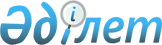 Об определении перечня должностей специалистов в области социального обеспечения, образования, культуры, спорта и ветеринарии, являющихся гражданскими служащими и работающих в сельской местности
					
			Утративший силу
			
			
		
					Постановление акимата Амангельдинского района Костанайской области от 13 июля 2015 года № 126. Зарегистрировано Департаментом юстиции Костанайской области 5 августа 2015 года № 5784. Утратило силу постановлением акимата Амангельдинского района Костанайской области от 15 января 2016 года № 5

      Сноска. Утратило силу постановлением акимата Амангельдинского района Костанайской области от 15.01.2016 № 5 (вводится в действие со дня подписания).      В соответствии со статьей 18, пунктом 3 статьи 238 Трудового Кодекса Республики Казахстан от 15 мая 2007 года, акимат Амангельдинского района ПОСТАНОВЛЯЕТ:



      1. Определить перечень должностей специалистов в области социального обеспечения, образования, культуры, спорта и ветеринарии, являющихся гражданскими служащими и работающих в сельской местности согласно приложению.



      2. Признать утратившими силу постановление акимата Амангельдинского района от 28 февраля 2014 года № 65 "Об определении перечня должностей специалистов в области социального обеспечения, образования, культуры и ветеринарии являющимся гражданскими служащими и работающим в сельской местности, имеющих право на повышенные не менее чем на двадцать пять процентов должностные оклады и тарифные ставки по сравнению с окладами и ставками гражданских служащих, занимающихся этими видами деятельности в городских условиях за счет средств районного бюджета" (зарегистрировано в Реестре государственной регистрации нормативных правовых актов за № 4542, опубликовано 18 апреля 2014 года в районной газете "Аманкелді арайы").



      3. Контроль за исполнением настоящего постановления возложить на заместителя акима района Карбозова Т.Т.



      4. Настоящее постановление вводится в действие по истечении десяти календарных дней после дня его первого официального опубликования.      Аким района                                Ж. Таукенов      СОГЛАСОВАНО

      Секретарь Амангельдинского

      районного маслихата

      ____________ А. Саматов

      13.07.2015 года

Приложение         

к постановлению акимата  

от 13 июля 2015 года    

№ 126             Перечень должностей специалистов в области социального обеспечения, образования, культуры, спорта и ветеринарии, являющихся гражданскими служащими и работающих в сельской местности      

 1. Должности специалистов социального обеспечения:

      1) социальный работник по уходу;

      2) руководитель;

      3) специалист центра занятости.



      2. Должности специалистов образования:

      1) директор школы;

      2) заместитель директора по учебной работе;

      3) заместитель директора по воспитательной работе;

      4) заместитель директора по научной работе;

      5) социальный педагог;

      6) педагог-психолог;

      7) педагог дополнительного образования;

      8) старший воспитатель, воспитатель;

      9) музыкальный руководитель;

      10) старший вожатый, вожатый;

      11) инструктор по физической культуре;

      12) инструктор;

      13) старший методист, методист;

      14) мастер производственного обучения;

      15) старший мастер;

      16) медицинская сестра;

      17) диетическая сестра;

      18) библиотекарь;

      19) логопед;

      20) художник;

      21) преподаватели английского и русского языков в дошкольных учреждениях;

      22) художественный руководитель;

      23) заведующий интернатом;

      24) преподаватель-организатор по начальной военной подготовке;

      25) учителя всех специальностей школы;

      26) заведующий дошкольной организацией;

      27) мастер, заведующий мастерской;

      28) заведующий библиотекой;

      29) старший вожатый.



      3. Должности специалистов культуры:

      1) руководитель организации;

      2) культорганизатор;

      3) художник;

      4) библиотекарь;

      5) заведующий отделом;

      6) артист;

      7) режиссер;

      8) редактор;

      9) методист;

      10) администратор;

      11) дирижер;

      12) инструктор;

      13) солист;

      14) библиограф;

      15) художественный руководитель;

      16) заместитель руководителя организации;

      17) хореограф;

      18) звукооператор.



      4. Должности специалистов в области спорта:

      1) директор;

      2) заместитель директора;

      3) медицинская сестра;

      4) старший тренер, тренер.



      5. Должности специалистов в области ветеринарии:

      1) ветеринарный врач;

      2) ветеринарный фельдшер.
					© 2012. РГП на ПХВ «Институт законодательства и правовой информации Республики Казахстан» Министерства юстиции Республики Казахстан
				